白い帽子４年（　）組（　）番　名前（　　　　　　　　　）意味調べ　辞書で調べてみよう（無ければインターネットで）白い帽子を読んで，好きなところや，心にのこったところ，ふしぎに思ったところなど感想を書こう。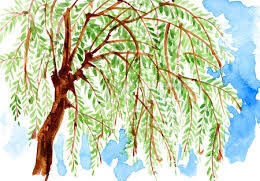 その他調べた言葉P20P19P19P19P17P17P17P16ページその他調べた言葉5行目10行目4行目19行目4行目4行目4行目2行目行数その他調べた言葉つば帽子のつばかたをすぼめるししゅう糸（刺繍糸）なみ木（並木）おふくろいなかもぎたてしんし（紳士）言葉その他調べた言葉意味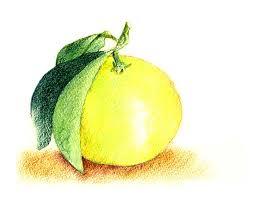 